BAŞLIKKALİTE YÖNETİM SÜRECİ HAKKINDA İDARİ PERSONELİ BİLGİLENDİRME TOPLANTISIGÜNDEM MADDELERİGÜNDEM MADDELERİİdari personele kalite yönetimi süreciyle ilgili bilgilendirilmede bulunulmasıKatılımcılık ilkesi kapsamında idari personelin kalite yönetimi sürecine ilişkin görüş ve önerilerinin değerlendirilmesiKAPSAMToplantı kapsamında; kalite yönetimi anlayışı çerçevesinde gerçekleştirilen düzenlemeler hakkında idari personele bilgilendirilmede bulunulmuştur. Bunun yanı sıra iç paydaş olan idari personelin kurumsal işleyiş ve kalite yönetim sürecine ilişkin görüş ve önerileri değerlendirilmiştir.TOPLANTI FOTOĞRAFLARI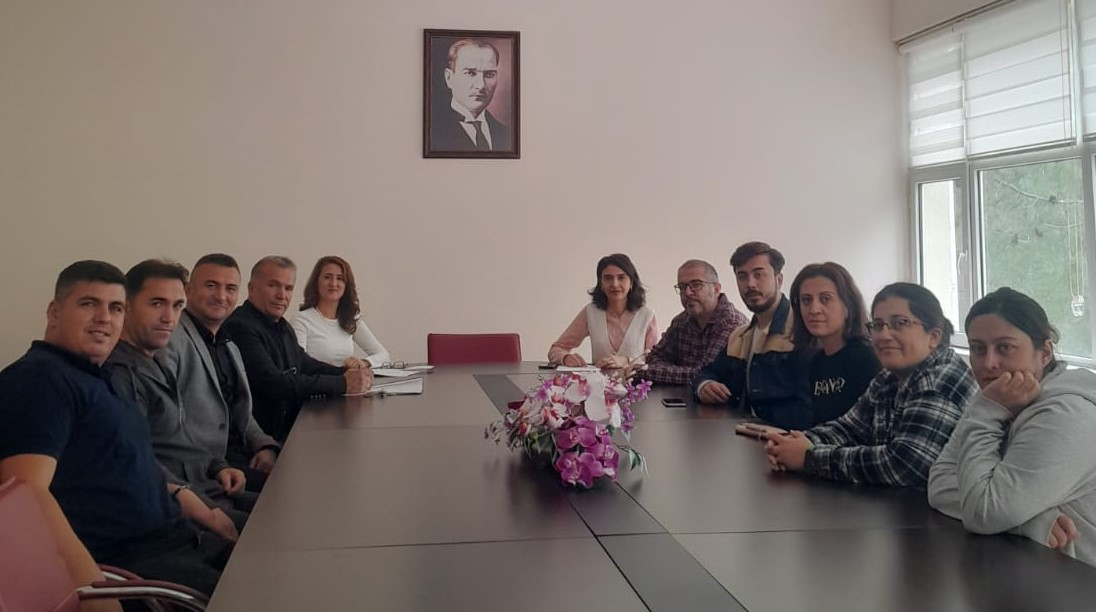 